Об утверждении порядка предоставления субсидий из бюджета муниципального образования Соль-Илецкий городской округ юридическим лицам и индивидуальным предпринимателям на возмещение стоимости горюче-смазочных материалов при доставке автомобильным транспортом социально значимых товаров в отдаленные, труднодоступные, малонаселенные пункты, а также населенные пункты, в которых отсутствуют торговые объекты, на территории Соль-Илецкого городского округаВ соответствии с Федеральным законом от 06.10.2003 №131-ФЗ «Об общих принципах организации местного самоуправления в Российской Федерации», со статьей 78 Бюджетного кодекса Российской Федерации, постановлением Правительства Российской Федерации от 25.10.2023 № 1782 «Об утверждении общих требований к нормативным правовым актам, муниципальным правовым актам, регулирующим предоставление из бюджетов субъектов Российской Федерации, местных бюджетов субсидий, в том числе грантов в форме субсидий, юридическим лицам, индивидуальным предпринимателям, а также физическим лицам – производителям товаров, работ, услуг и проведение отборов получателей указанных субсидий, в том числе грантов в форме субсидий», Уставом муниципального образования Соль-Илецкий городской округ, постановлением администрации муниципального образования Соль-Илецкий городской округ Оренбургской области от 27.12.2022 № 2657-п  «Об утверждении муниципальной программы «Экономическое развитие Соль-Илецкого городского округа», постановляю:1. Утвердить порядок предоставления субсидий из бюджета муниципального образования Соль-Илецкий городской округ юридическим лицам и индивидуальным предпринимателям на возмещение стоимости горюче-смазочных материалов при доставке автомобильным транспортом социально-значимых товаров в отдаленные, труднодоступные, малонаселенные пункты, а также населенные пункты, в которых отсутствуют торговые объекты, на территории Соль-Илецкого городского округа, согласно приложению № 1 к настоящему постановлению (далее – порядок).2. Утвердить порядок работы комиссии по проведению отбора юридических лиц и индивидуальных предпринимателей, претендующих на право получения субсидии из бюджета муниципального образования Соль-Илецкий городской округ на возмещение стоимости горюче-смазочных материалов при доставке автомобильным транспортом социально-значимых товаров в отдаленные, труднодоступные, малонаселенные пункты, а также населенные пункты, в которых отсутствуют торговые объекты, на территории Соль-Илецкого городского округа, согласно приложению № 2 к настоящему постановлению.3. Утвердить состав комиссии по отбору организаций (индивидуальных предпринимателей) претендующих на возмещение стоимости горюче-смазочных материалов при доставке автомобильным транспортом социально значимых товаров в отдаленные, труднодоступные, малонаселенные пункты, а также населенные пункты, в которых отсутствуют торговые объекты, на территории Соль-Илецкого городского округа, согласно приложению № 3 к настоящему постановлению.4. Признать утратившими силу постановления администрации муниципального образования Соль-Илецкий городской округ Оренбургской области:- от 24.05.2021 № 1175-п «Об утверждении порядка предоставления субсидий из бюджета муниципального образования Соль-Илецкий городской округ юридическим лицам и индивидуальным предпринимателям на возмещение стоимости горюче-смазочных материалов при доставке автомобильным транспортом социально значимых товаров в отдаленные, труднодоступные, малонаселенные пункты, а также населенные пункты, в которых отсутствуют торговые объекты, на территории Соль-Илецкого городского округа»;- 10.05.2023 № 951-п «О внесении изменений в постановление администрации муниципального образования Соль-Илецкого городского округа от 24.05.2021 № 1175-п «Об утверждении порядка предоставления субсидий из бюджета муниципального образования Соль-Илецкий городской округ юридическим лицам и индивидуальным предпринимателям на возмещение стоимости горюче-смазочных материалов при доставке автомобильным транспортом социально значимых товаров в отдаленные, труднодоступные, малонаселенные пункты, а также населенные пункты, в которых отсутствуют торговые объекты, на территории Соль-Илецкого городского округа».5. Контроль за исполнением настоящего постановления возложить на заместителя главы администрации городского округа по экономике, бюджетным отношениям и инвестиционной политике Шайхутдинова И.Ф.6. Постановление вступает в силу после его официального опубликования на правовом портале муниципального образования Соль-Илецкий городской округ Оренбургской области» в сети «Интернет» pravo-soliletsk.ru.Глава муниципального образованияСоль-Илецкий городской округ                                                     В.И. ДубровинВерно                         Порядокпредоставления субсидий из бюджета муниципального образованияСоль-Илецкий городской округ юридическим лицам и индивидуальным предпринимателям на возмещение стоимости горюче-смазочных материалов при доставке автомобильным транспортом социально значимых товаров в отдаленные, труднодоступные, малонаселенные пункты, а также населенные пункты, в которых отсутствуют  торговые объекты, на территории  Соль-Илецкого городского округаI. Общие положения	1. Настоящий Порядок определяет цели, условия и механизм предоставления  из бюджета муниципального образования Соль-Илецкий городской округ  субсидии на возмещение стоимости горюче-смазочных материалов юридическим лицам и индивидуальным предпринимателям, осуществляющим доставку автомобильным транспортом социально значимых товаров в отдаленные, труднодоступные, малонаселенные пункты, а также населенные пункты, в которых отсутствуют  торговые объекты, на территории Соль-Илецкого городского округа (далее – Порядок).	Для целей настоящего Порядка используются следующие понятия	- к отдаленным населенным пунктам относятся населенные пункты, расположенные на расстоянии более пяти километров от административного центра городского округа и сообщающиеся с ним по автомобильным дорогам без асфальтобетонного покрытия;	- к труднодоступным населенным пунктам относятся населенные пункты, которые в силу погодно-климатических условий и отсутствия элементов инфраструктуры оказываются исключенными на определенный период от транспортного сообщения и требующие по этим причинам для доставки социально значимых товаров значительных финансовых и материальных затрат;	- к малонаселенным населенным пунктам относятся пункты с численностью населения до 100 человек. 	Перечень труднодоступных, отдаленных, малонаселенных пунктов, а также населенных пунктов, в которых отсутствуют торговые объекты, расположенные на территории муниципального образования  Соль-Илецкий городской округ приведен  в приложении № 2 к настоящему Порядку.	2. Целью предоставления субсидии из бюджета Соль-Илецкого городского округа является возмещение стоимости горюче-смазочных материалов юридическим лицам и индивидуальным предпринимателям, осуществляющим доставку автомобильным транспортом  социально значимых товаров в отдаленные, труднодоступные и малонаселенные пункты, Соль-Илецкого городского округа с целью обеспечения экономической  и территориальной доступности социально значимых  товаров и услуг для населения Соль-Илецкого городского округа, в рамках реализации муниципальной программы «Экономическое развитие Соль-Илецкого городского округа». Примерный перечень отдельных видов социально значимых продовольственных и непродовольственных товаров  приведен в  приложении №3 к  настоящему Порядку. Схемы (маршруты) движения по доставке социально значимых товаров в отдаленные, труднодоступные, малонаселенные пункты, а также населенные пункты, в которых отсутствуют торговые объекты, расположенные на территории муниципального образования  Соль-Илецкий  городской округ, утверждены в приложении № 4 к  настоящему  Порядку.	Способом предоставления субсидии является возмещение затрат.         3. Главным распорядителем бюджетных средств, направляемых на цели предоставления субсидий, до которого в соответствии с бюджетным законодательством Российской Федерации как до получателя бюджетных средств доведены в установленном порядке лимиты бюджетных обязательств на предоставление субсидий на соответствующий финансовый год,  является администрация муниципального образования Соль-Илецкий городской округ Оренбургской области (далее – администрация городского округа).	4. Субсидия предоставляется юридическим лицам и индивидуальным предпринимателям, которые осуществляют свою деятельность  в отдаленных, труднодоступных, малонаселенных пунктах, а также населенных пунктах, в которых отсутствуют торговые объекты, расположенные на территории Соль-Илецкого городского округа (далее – организации торговли) в пределах бюджетных ассигнований, предусмотренных в бюджете Соль-Илецкого городского округа на соответствующий финансовый год, доведенных до главного распорядителя  бюджетных средств в установленном порядке на цель, указанную в пункте 2 настоящего Порядка. Возмещение затрат осуществляется с начала текущего финансового года по фактически понесенным расходам. Предоставление субсидий осуществляется в соответствии с настоящим Порядком и в пределах доведенных лимитов бюджетных обязательств,  определенных на эти цели на соответствующий финансовый год.	Объем расходов на возмещение стоимости горюче-смазочных материалов (далее – ГСМ) при доставке социально значимых товаров в отдаленные, труднодоступные, малонаселенные пункты, а также населенные пункты, в которых отсутствуют торговые объекты, расположенных на территории Соль-Илецкого городского округа в соответствующем финансовом году определяется по формуле: ∑ = V*Ц,   V= (Р*Н*П), где;∑ - сумма расходов, подлежащая возмещению, тыс. руб.;V  - объем ГСМ, израсходованного на доставку товаров, л.;Ц - розничная цена 1 литра ГСМ, руб/л.;Р - расстояние согласно схеме движения, км;Н - норма расхода топлива на 1 км пробега (с учетом предельной зимней надбавки для Оренбургской области в размере 15,0 процента на 6 месяцев в году и загрузки для грузовых автомобилей и фургонов);П - периодичность доставки товаров (исходя из фактического количества поездок в месяц, но не более двух раз в неделю).	Нормы расхода топлива (по маркам автомобилей и видам топлива)  определяются по нормам, разработанным в соответствии с заключенным главным распорядителем средств областного бюджета соглашением на оказание услуги по разработке норм расхода топлива (по маркам  автомобилей и видам топлива) на автомобильный  транспорт,  привлекаемый к доставке социально значимых товаров в отдаленные, труднодоступные и малонаселенные пункты Оренбургской области, а также населенные пункты, в которых отсутствуют торговые объекты.	5. Субсидия предоставляется по результатам отбора получателей субсидий, организованного администрацией городского округа (далее – отбор). Способом получения отбора является конкурс.	Информация о субсидиях размещается на едином портале бюджетной системы Российской Федерации в информационно-телекоммуникационной сети «Интернет» (далее соответственно – сеть «Интернет», единый портал) (в разделе единого портала) информации о субсидиях в порядке, установленном Министерством финансов Российской Федерации.II. Порядок проведения отбора	6. Отбор осуществляется администрацией городского округа способом конкурса на основании заявлений и приложенных к ним документам (далее – заявки), направленных организациями торговли (далее – участники отбора), для участия в отборе, исходя из соответствия участника отбора требованиям отбора и предложения наилучших условий достижения результатов, в целях достижения, которых предоставляется субсидия.	7. Администрация городского округа не позднее чем за 2 рабочих дня до даты приема заявок размещает на едином портале (при наличии технической возможности) и на сайте администрации городского округа https://soliletsk.ru/ в информационно-телекоммуникационной сети «Интернет» (далее – сайт администрации городского округа) объявление о проведении отбора с указанием:	сроков проведения отбора (даты и времени начала и окончания подачи (приема) заявок участников отбора), которые не могут быть ранее 30-го календарного дня, следующего за днем размещения объявления о проведении отбора;	времени и места приема документов, почтового адреса и адреса электронной почты администрации городского округа, номеров телефонов администрации городского округа;	результата предоставления субсидии, а также характеристику результата;	доменного имени и (или) указатели страниц сайта Администрации городского округа, на котором обеспечивается проведение отбора;	требований к участникам отбора и перечня документов, представляемых ими для подтверждения их соответствия указанным требованиям;	категории получателей субсидий и критерии оценки;	порядка подачи участниками отбора заявок и требования, предъявляемые к форме и содержанию заявок;	порядка отзыва заявок, порядка их возврата, определяющий в том числе основания для возврата заявок, порядка внесения изменений в заявки;	правил рассмотрения и оценки заявок участников отбора;	порядка возврата заявок на доработку;	объем распределяемой субсидии в рамках отбора, порядок расчета размера субсидии, установленный правовым актом, правила распределения субсидии по результатам отбора, которые могут включать максимальный, минимальный размер субсидии, предоставляемый победителю отбора, а также предельное количество победителей отбора;	порядка предоставления участникам отбора разъяснений положений объявления о проведении отбора, даты начала и окончания срока такого предоставления;	срока, в течение которого победитель отбора должен подписать соглашение;	условий признания победителя отбора уклонившимся от заключения соглашения;	даты размещения результатов отбора на едином портале (в случае проведения отбора в системе «Электронный бюджет») или на сайте администрации городского округа (с размещением указателя страницы сайта на едином портале), которая не может быть позднее 14-го календарного дня, следующего за днем определения победителя отбора.	8. На дату подачи заявки участники отбора должны соответствовать следующим требованиям:	не являться юридическим лицом, в том числе местом регистрации которого является государство или территория, включенные в утвержденный Министерством финансов Российской Федерации перечень государств и территорий, используемых для промежуточного (офшорного) владения активами в Российской Федерации (далее – офшорные компании), а также российским юридическим лицом, в уставном (складочном) капитале которого доля прямого или косвенного (через третьих лиц) участия офшорных компаний в совокупности превышает 25 процентов (если иное не предусмотрено законодательством Российской Федерации). При расчете доли участи офшорных компаний в капитале российских юридических лиц не учитывается прямое и (или) косвенное участие офшорных компаний в капитале публичных акционерных обществ;	не находиться в перечне организаций и физических лиц, в отношении которых имеются сведения об их причастности к экстремистской деятельности или терроризму;	не находиться в составляемых в рамках реализации полномочий, предусмотренных главой VII Устава ООН, Советом Безопасности ООН или органами, специально созданными решениями Совета Безопасности ООН, перечнях организаций и физических лиц, связанных с террористическими организациями и террористами или с распространением оружия массового уничтожения;	не являться получателями средств из бюджета городского округа, из которого планируется  предоставление субсидии в соответствии с правовым актом, на основании иных муниципальных правовых актов на цели, указанные в пункте 2 настоящего Порядка;	не являться иностранным агентом в соответствии с Федеральным законом «О контроле за деятельностью лиц, находящихся под иностранным влиянием»;	у участника отбора на  едином налоговом счете отсутствует или не превышает размер, определенный пунктом 3 статьи 47 Налогового кодекса Российской Федерации, задолженность по уплате налогов, сборов и страховых взносов в бюджеты бюджетной системы Российской Федерации;	у участника отбора отсутствует просроченная задолженность по возврату в бюджет городского округа, из которого планируется предоставление субсидии в соответствии с правовым актом, иных субсидий, бюджетных инвестиций, а также иная просроченная (неурегулированная) задолженность по денежным обязательствам перед муниципальным образованием Соль-Илецкий городской округ, из бюджета которого планируется предоставление субсидии в соответствии с настоящим Порядком;	не находиться в процессе реорганизации (за исключением реорганизации в форме присоединения к юридическому лицу, являющемуся получателем субсидии (участником отбора), другого юридического лица), ликвидации, в отношении его не введена процедура банкротства, деятельность получателя субсидии (участника отбора) не приостановлена в порядке, предусмотренном законодательством Российской Федерации, а получатель субсидии (участник отбора), являющийся индивидуальным предпринимателем, не прекратил деятельность в качестве индивидуального предпринимателя;	у участника отбора в реестре дисквалифицированных лиц отсутствуют сведения о дисквалифицированных руководителе, членах коллегиального исполнительного органа, лице, исполняющем функции единоличного исполнительного органа, или главном бухгалтере (при наличии) получателя субсидии (участника отбора), являющегося юридическим лицом, об индивидуальном предпринимателе и о физическом лице – производителе товаров, работ, услуг, являющихся получателями субсидии (участниками отбора);	участники отбора должны быть зарегистрированы на территории Оренбургской области;	участники отбора не являются нерезидентами Российской Федерации в порядке, установленном законодательством Российской Федерации о валютном регулировании и валютном контроле, за исключением случаев, предусмотренных международными договорами Российской Федерации.		9. Организатором  конкурса от имени администрации городского округа выступает комитет экономического анализа и прогнозирования.	Адрес организатора: 461500, Оренбургская область, г. Соль-Илецк,    ул. Карла Маркса,6, каб. 47, телефон: (35336) 2-57-75; 2-35-70.	Заявка включает в себя заявление на участие в отборе (далее – заявление) и приложенные к нему документы, указанные в пункте 10 настоящего Порядка (далее – документы).	Заявление представляется по форме, утвержденной приложением № 1 к настоящему Порядку и размещенной на сайте администрации городского округа, предусматривающее, в том числе согласие на публикацию (размещение) в информационно-телекоммуникационной сети «Интернет» информации об участнике отбора, о подаваемой участником отбора заявке, иной информации об участнике отбора, связанной с отбором.	Участник отбора предоставляет документы в комитет экономического анализа и прогнозирования администрации Соль-Илецкого городского округа.	Комиссия по отбору рассматривает предоставленные документы участника отбора в соответствии с приложением №2 к настоящему постановлению «Порядок работы комиссии по отбору организаций торговли (индивидуальных предпринимателей), претендующих на возмещение стоимости ГСМ при доставке автомобильным транспортом социально значимых товаров в отдаленные, труднодоступные, малонаселенные пункты, а также населенные пункты, в которых отсутствуют торговые объекты, на территории Соль-Илецкого городского округа».	10. В целях подтверждения соответствия участников отбора требованиям, указанным в пункте 9 настоящего Порядка, по состоянию на дату подачи заявки участники отбора прилагают к заявлению следующие документы:	1) справки, подписанные руководителем, содержащие, на дату подачи заявки, следующие сведения:	о том, что участник отбора не является юридическим лицом, в том числе местом регистрации которого является государство или территория, включенные в утвержденный Министерством финансов Российской Федерации перечень государств и территорий, используемых для промежуточного (офшорного) владения активами в Российской Федерации (далее – офшорные компании), а также российским юридическим лицом, в уставном (складочном) капитале которого доля прямого или косвенного (через третьих лиц) участия офшорных компаний в совокупности превышает 25 процентов (если иное не предусмотрено законодательством Российской Федерации). При расчете доли участи офшорных компаний в капитале российских юридических лиц не учитывается прямое и (или) косвенное участие офшорных компаний в капитале публичных акционерных обществ;	о том, что участник отбора не находится в перечне организаций и физических лиц, в отношении которых имеются сведения об их причастности к экстремистской деятельности или терроризму;	о том, что участник отбора не находится в составляемых в рамках реализации полномочий, предусмотренных главой VII Устава ООН, Советом Безопасности ООН или органами, специально созданными решениями Совета Безопасности ООН, перечнях организаций и физических лиц, связанных с террористическими организациями и террористами или с распространением оружия массового уничтожения;	о том, что участник отбора не получает средства из бюджета городского округа, из которого планируется  предоставление субсидии в соответствии с правовым актом, на основании иных муниципальных правовых актов на цели, указанные в пункте 2 настоящего Порядка;	о том, что участник отбора не является иностранным агентом в соответствии с Федеральным законом «О контроле за деятельностью лиц, находящихся под иностранным влиянием»;	о том, что участник отбора на едином налоговом счете отсутствует или не превышает размер, определенный пунктом 3 статьи 47 Налогового кодекса Российской Федерации, задолженность по уплате налогов, сборов и страховых взносов в бюджеты бюджетной системы Российской Федерации;	о том, что участник отбора отсутствует просроченная задолженность по возврату в бюджет городского округа, из которого планируется предоставление субсидии в соответствии с правовым актом, иных субсидий, бюджетных инвестиций, а также иная просроченная (неурегулированная) задолженность по денежным обязательствам перед муниципальным образованием Соль-Илецкий городской округ, из бюджета которого планируется предоставление субсидии в соответствии с настоящим Порядком;	о том, что участник отбора не находится в процессе реорганизации (за исключением реорганизации в форме присоединения к юридическому лицу, являющемуся получателем субсидии (участником отбора), другого юридического лица), ликвидации, в отношении его не введена процедура банкротства, деятельность получателя субсидии (участника отбора) не приостановлена в порядке, предусмотренном законодательством Российской Федерации, а получатель субсидии (участник отбора), являющийся индивидуальным предпринимателем, не прекратил деятельность в качестве индивидуального предпринимателя;	о том, что участник отбора в реестре дисквалифицированных лиц отсутствуют сведения о дисквалифицированных руководителе, членах коллегиального исполнительного органа, лице, исполняющем функции единоличного исполнительного органа, или главном бухгалтере (при наличии) получателя субсидии (участника отбора), являющегося юридическим лицом, об индивидуальном предпринимателе и о физическом лице – производителе товаров, работ, услуг, являющихся получателями субсидии (участниками отбора);	а) для юридических лиц:	- выписка из единого государственного реестра юридических лиц (или заверенную копию такой выписки), выданную не ранее шести месяцев до даты размещения на официальном сайте администрации городского округа конкурсной документации, в случае непредставления заявителем указанного документа администрация городского округа запрашивает данный документ (сведения) посредством системы межведомственного электронного взаимодействия с соответствующими органами государственной власти;         - заверенная  копия  учредительных  документов (действующей  редакции);	- копии паспортов транспортных средств (далее - ПТС);	- договоры аренды транспортного средства ( в случае аренды);	б) для индивидуальных предпринимателей:	- заверенная копия свидетельства о государственной регистрации физического лица в качестве индивидуального предпринимателя, в случае непредставления заявителем указанного документа администрация запрашивает данный документ (сведения) посредством системы межведомственного электронного взаимодействия с соответствующими органами государственной власти;	- копия паспорта;	- выписка из единого государственного реестра индивидуальных предпринимателей (или заверенную копию такой выписки) – для индивидуальных предпринимателей, выданную не ранее шести месяцев до даты размещения на официальном сайте администрации городского округа конкурсной документации, в случае непредставления заявителем указанного документа администрация городского округа запрашивает данный документ (сведения) посредством системы межведомственного электронного взаимодействия с соответствующими органами государственной власти;	- документ, подтверждающий полномочия лица на осуществление действий от имени претендента, в случае необходимости;	- справка об  исполнении обязанности по уплате налогов, сборов, страховых взносов, пеней, штрафов, процентов, в случае непредставления заявителем указанного документа администрация городского округа запрашивает данный документ (сведения) посредством системы межведомственного электронного взаимодействия с соответствующими органами государственной власти;	-  копия паспортов транспортных средств;	-  договоры аренды транспортного средства (в случае аренды).	11. Один заявитель имеет право подать только одну заявку на участие в конкурсе. В случае установления факта подачи одним заявителем двух и более заявок на участие в конкурсе при условии, что поданные ранее заявки таким заявителем не были отозваны, все заявки на участие в конкурсе такого заявителя не рассматриваются и возвращаются такому заявителю.	Заявка с прилагаемыми к ней документами подается по описи в прошитом виде, в запечатанном конверте.	При подаче заявки уполномоченное лицо предъявляет документ, удостоверяющий личность. В случае подачи заявки представителем  уполномоченного лица предъявляется доверенность.	Заявка с прилагаемыми к ней документами регистрируются организатором конкурса в журнале регистрации заявок в день поступления. 	Заявитель имеет право отозвать принятую  заявку в любое время до окончания срока подачи заявок, уведомив об этом (в письменной форме) организатора.	В случае возникновения у заявителя необходимости внесения изменений в заявку после ее подачи заявитель не позднее даты и времени окончания подачи (приема) заявок направляет в администрацию городского округа заявление в письменной форме о приобщении листов с изменениями к ранее поданным заявкам (изменения на двух и более листах представляются для приобщения в заявкам в прошитом виде). Изменения к заявкам, внесенные заявителем, являются неотъемлемой частью заявок.	Заявки, поступившие в администрацию городского округа после даты и (или) времени окончания подачи (приема) заявок, указанных в объявлении о проведении отбора, возвращаются без рассмотрения.	12. Комиссия в течение 5 рабочих дней со дня, следующего за днем окончания срока подачи (приема) заявок, указанного в объявлении о проведении отбора, рассматривает заявку и документы, представленные участниками отбора, на предмет из соответствия требования пунктов 8,9, 10 настоящего Порядка, в том числе при необходимости путем межведомственного взаимодействия. 	13. Комиссия по результатам рассмотрения заявок принимает одно из следующих решений:	1) об отклонении заявок участников отбора и отказе в предоставлении субсидий с указанием причин отклонения (отказа);	2) о признании участников отбора победителями отбора и предоставлении субсидий.	14. Основаниями для отклонения заявки участника отбора и отказа в предоставлении субсидии являются:	а) несоответствие участника отбора требованиям, установленным в пункте 8 настоящего Порядка и указанным в объявлении о проведении отбора;	б) несоответствие представленных участником отбора заявок и (или) документов требованиям, установленным пунктами 8,11 настоящего Порядка и указанным в объявлении о проведении отбора, или непредставление документов в полном объеме, указанных в пункте 10 настоящего Порядка не в полном объеме;	в) недостоверность информации, содержащейся в документах, представленных участником отбора, в целях подтверждения соответствия установленным настоящим Порядком требованиям;	г)  подача участником отбора заявки после даты и (или) времени, определенных для подачи заявок;	д) отсутствие лимита бюджетных обязательств.	15. При наличии оснований для отклонения заявок, предусмотренных пунктом 14 настоящего Порядка, Администрация городского округа уведомляет участников отбора об отклонении заявок с указанием причин их отклонения путем размещения соответствующей информации на сайте Администрации городского округа не позднее рабочего дня, следующего за днем окончания срока рассмотрения заявок, указанного в пункте 12 настоящего Порядка.	Участник отбора, чья заявка была отклонена по основаниям, предусмотренным подпунктами «а» - «в» пункта 14 настоящего Порядка, вправе в течение 3 рабочих дней после дня размещения на сайте Администрации городского округа информации об отклонении заявки однократно обратиться в Администрацию городского округа с заявлением о внесении изменений в заявку с целью устранения причин, послуживших основаниями для ее отклонения. Заявление о внесении изменений в заявку и приложенные к нему документы, подтверждающие устранение причин, послуживших основаниями для отклонения заявки, приобщаются к заявке и являются ее неотъемлемой частью.	Администрация городского округа повторно рассматривает заявку участника отбора, обратившегося в Администрацию городского округа с заявлением о внесении изменений в заявку с целью устранения причин, послуживших основанием для ее отклонения, в течение 5 рабочих дней со дня получения заявления о внесении изменений в заявку.	16. Участники отбора, чьи заявки не были отклонены, а также участники отбора, устранившие причины, послужившие основаниями для отклонения их заявок, в порядке установленном пунктом 15 настоящего Порядка, являются победителями отбора.	17. По итогам рассмотрения заявок администрация городского округа принимает постановление об утверждении результатов отбора, содержащий победителя отбора и решение о предоставлении субсидии победителю отбора с указанием размера субсидии, а также перечень участников отбора, заявки которых отклонены на основании  пункта 14 настоящего Порядка (далее- постановление о результатах отбора).	Перечень победителей отбора, а также перечень участников отбора, которым было отказано в предоставлении субсидий, формируются в порядке очередности.	18.Администрация городского округа не позднее 14 календарного дня, следующего за днем определения победителя отбора размещает протокол подведения итогов отбора на едином портале, а также при необходимости на официальном сайте администрации городского округа который, включает в себя следующие сведения:	дата, время и место проведения заявок;	дата, время и место оценки заявок;	информация об участниках отбора, заявки которых были рассмотрены;	информация об участниках отбора, заявки которых были отклонены, с указанием причин их отклонения, в том числе положений объявления о проведении отбора, которым не соответствуют заявки;	последовательность оценки заявок, присвоенные заявкам значения по каждому из предусмотренных критериев оценки, показателей критериев оценки (при необходимости), принятое на основании результатов оценки заявок решение о присвоении заявкам порядковых номеров;	наименование получателя (получателей) субсидии, с которым заключается соглашение и размер предоставляемой ему субсидии.	19. Протоколы, составленные в ходе проведения конкурса, заявки на участие в конкурсе, конкурсная документация, изменения, внесенные в конкурсную документацию, а также аудиозапись конкурса хранятся организатором конкурса не менее трех лет.III. Условия и порядок предоставления субсидий	20. Размер субсидии, предоставляемой получателям субсидий, определяется исходя из размера документально подтвержденных в ходе проведения конкурса затрат победителя субсидии возмещение стоимости горюче-смазочных материалов при доставке автомобильным транспортом социально значимых товаров в отдаленные, труднодоступные, малонаселенные пункты, а также населенные пункты, в которых отсутствуют  торговые объекты, на территории  Соль-Илецкого городского округа.21. В случае если остаток лимитов бюджетных обязательств на предоставление субсидии в текущем финансовом году окажется меньше, чем размер субсидии, рекомендованный в соответствии с протоколом комиссии для предоставления очередному участнику запроса предложений, субсидия такому очередному участнику конкурса предоставляется в размере, равном указанному остатку лимитов бюджетных обязательств. Такой участник конкурса включается в число победителей конкурса.В случае увеличения лимитов бюджетных обязательств  на предоставление субсидии в текущем финансовом году распределение средств в пределах данных лимитов бюджетных обязательств осуществляется в следующем порядке:в первую очередь – победителю конкурса, размер субсидии которому был уменьшен по сравнению с рекомендованным в соответствии с протоколом комиссии размером субсидии в связи с недостаточностью лимитов бюджетных обязательств, - до размера, соответствующего размеру субсидии, рекомендованному в соответствии с протоколом комиссии;во вторую и последующие очереди – участнику конкурса,  которому было отказано в предоставлении субсидии в связи с отсутствием лимитов бюджетных обязательств. Такой участник конкурса признается победителем конкурса.         22. Администрация городского округа в течение 10 рабочих дней со дня подписания постановления об утверждении результатов конкурса заключает с получателями субсидии соглашения по типовой форме, утвержденной приказом финансового управления администрации городского округа, в отношении субсидии, предоставляемой за счет средств бюджета городского округа.	Соглашение должно содержать условие о необходимости согласования новых условий соглашения или о расторжении соглашения при не достижении согласия по новым условиям в случае уменьшения администрации городского округа ранее доведенных лимитов бюджетных обязательств, настоящего Порядка, приводящего к невозможности предоставления субсидий в размере, определенном в соглашении.	Заключение дополнительного соглашения к соглашению, соглашения о расторжении соглашения осуществляется при необходимости по типовой форме, установленной финансовым управлением администрации городского округа.	При реорганизации получателя субсидии, являющегося юридическим лицом, в форме слияния, присоединения или преобразования в соглашение вносятся изменения путем заключения дополнительного соглашения к соглашению в части перемены лица в обязательстве с указанием в соглашении юридического лица, являющегося правопреемником.	23. В случае отказа победителей запроса предложений от заключения соглашения либо в случае нарушения ими указанного в пункте 22 настоящего Порядка срока его заключения, такие победители запроса предложений  признаются уклонившимися от заключения соглашения и утрачивают право на получение субсидии.	24. В случае признания победителя конкурса уклонившимся от заключения соглашения причитающаяся ему сумма субсидии распределяется в следующем порядке:	в первую очередь – победителю конкурса, размер субсидии которому был уменьшен по сравнению с рекомендованным в соответствии с протоколом комиссии размером субсидии в связи с недостаточностью лимитов бюджетных обязательств, до размера, соответствующего размеру субсидии, рекомендованному в соответствии с протоколом комиссии;	во вторую и последующие очереди – участнику конкурса, следующему по порядку в рейтинге участников конкурса, которому было отказано в предоставлении субсидии в связи с отсутствием лимитов бюджетных обязательств. Такой участник конкурса признается победителем конкурса.	Согласие может быть выражено как на бумажном носителе, так и в электронной форме (при наличии технической возможности) с применением усиленной квалифицированной электронной подписи руководителя организации, индивидуального предпринимателя, направленное в адрес администрации городского округа	Победитель отбора, заключивший в установленный в пункте 22 настоящего Порядка срок соглашение, признаются получателем субсидии.	25. В случае уменьшения администрации городского округа как получателю бюджетных средств ранее доведенных лимитов бюджетных обязательств, приводящего к невозможности предоставления субсидии в размере, определенном соглашением, администрация городского округа и получатель субсидии согласовывает новые условия соглашения или расторгают соглашение при не достижении согласия по новым условиям.	26. Внесение в соглашение изменений, предусматривающих ухудшение значений показателей, предусмотренных пунктом 31 настоящего Порядка, а также увеличение сроков реализации предусмотренных соглашением мероприятий не допускаются в течение всего периода действия соглашения, за исключением следующих случаев:	выполнение условий предоставление субсидии оказалось невозможным вследствие обстоятельств непреодолимой силы;	произошло существенное (более чем на 20 процентов) сокращение размера субсидии.	Допускается внесение изменений в соглашение, предусматривающих корректировку промежуточных значений показателей, предусмотренных пунктом 29 настоящего Порядка, не влекущих ухудшения конечных значений таких показателей.	27. Предоставление субсидии из бюджета городского округа организациям торговли осуществляется на основании:	а) соглашения, заключенного между администрацией Соль-Илецкого городского округа и организацией торговли на осуществление доставки автомобильным транспортом социально значимых товаров в отдаленные, труднодоступные, малонаселенные пункты, а также населенные пункты, в которых отсутствуют торговые объекты (далее - соглашение);	б) отчетов о фактических расходах горюче-смазочных материалов при доставке автомобильным транспортом социально значимых товаров в отдаленные, труднодоступные, малонаселенные пункты, а также населенные пункты, в которых отсутствуют торговые объекты, расположенные на территории Соль-Илецкого городского округа по формам, определенным администрацией Соль-Илецкого городского округа;	в) реестров доставки социально-значимых товаров в отдаленные, труднодоступные, малонаселенные пункты, а также населенные пункты, в которых отсутствуют торговые объекты, расположенные на территории Соль-Илецкого городского округа;	г) копии документов, подтверждающих оплату горюче-смазочных материалов;	д) копии путевых листов (с указанием марки автомобиля).	28. Комитет экономического анализа и прогнозирования администрации городского округа осуществляет проверку предоставленных организациями торговли документов и направляет ежемесячно заявку на перечисление субсидии из бюджета Соль-Илецкого городского округа, согласно приложению № 5 к настоящему Порядку, в МКУ «Центр учета и отчетности муниципального образования Соль-Илецкий городской округ» на перечисление денежных средств.	29. Перечисление денежных средств  на лицевые счета получателей субсидии осуществляется через отдел казначейского исполнения бюджета финансового управления администрации Соль-Илецкого городского округа по мере поступления средств с областного бюджета. 	30. Ежемесячно комитет экономического анализа и прогнозирования администрации Соль-Илецкого городского округа  до 12 числа месяца, следующего за отчетным, представляет в Министерство сельского хозяйства, торговли, пищевой и перерабатывающей промышленности Оренбургской области отчеты об использовании субсидии, выделенной Соль-Илецкому городскому округу на возмещение стоимости горюче-смазочных материалов при доставке  автомобильным транспортом   социально значимых товаров в отдаленные, труднодоступные, малонаселенные пункты, а также населенные пункты, в которых отсутствуют торговые объекты, в соответствии с установленными формами, установленным соглашением с министерством сельского хозяйства, торговли, пищевой и перерабатывающей промышленности Оренбургской области.	31. Эффективность использования субсидии оценивается администрацией городского округа ежегодно на основании достижения результатов предоставления субсидии и показателей, необходимых для достижения результатов предоставления субсидии, значения которых устанавливаются соглашением.	Результатами предоставления субсидии являются:	100% выполнение доставки социально значимых товаров автомобильным транспортом в отдаленные, труднодоступные, малонаселенные пункты муниципального образования Соль-Илецкий городской округ, а также населенные пункты, в которых отсутствуют торговые объекты.	Показателями, необходимыми для достижения результатов предоставления субсидии, являются:	достижения «цифровой зрелости» ключевых отраслей экономики и социальной сферы, в том числе здравоохранения и образования, а также государственного управления.IV. Требования к отчетности	32. Получатель субсидии несет ответственность за достоверность предоставляемых в  администрацию муниципального образования Соль-Илецкий городской округ отчетных данных.	33. Перечень документов, предоставляемых организациями торговли, о фактических расходах по доставке автомобильным транспортом социально-значимых товаров в отдаленные, труднодоступные, малонаселенные пункты, а также населенные пункты, в которых отсутствуют торговые объекты на территории Соль-Илецкого городского округа:	- отчеты о фактических расходах горюче-смазочных материалов;	- реестры доставки социально-значимых товаров;	- копии документов, подтверждающих оплату горюче-смазочных материалов;	- копии путевых листов (с указанием марки автомобиля).	34. Порядок, сроки, формы предоставления отчетности, а также показатели результативности использования субсидии устанавливаются в соглашении.V. Требования об осуществлении контроля (мониторинга) за соблюдением условий и порядка предоставления субсидий и ответственности за их нарушение	35. Комитет экономики в пределах своих полномочий проводит проверку соблюдения получателями субсидии порядка и условий предоставления субсидии, установленных настоящим Порядком и (или) Соглашением, в том числе в части достижения результатов предоставления субсидии.           Органы муниципального финансового контроля в пределах своих полномочий проводят проверку в соответствии со статьями 268.1 и 269.2 Бюджетного кодекса Российской Федерации.           Комитет экономики проводит мониторинг достижения результатов предоставления субсидии исходя из достижения значений результатов предоставления субсидии, определенных Соглашением, и событий, отражающих факт завершения соответствующего мероприятия по получению результата предоставления субсидии (контрольная точка).	36. Неиспользованный на 1 января текущего  финансового года остаток  субсидии,  подлежит возврату в бюджет муниципального образования Соль-Илецкий городской округ в соответствии с требованиями, установленным  Бюджетным кодексом Российской Федерации.	В случае, если хозяйствующим субъектом по состоянию на 31 декабря          года предоставления субсидии, не достигнуто значение показателя результативности использования субсидии в году, следующем за годом предоставления субсидии, объем средств, подлежащий возврату в местный бюджет в срок до 1 марта года, следующего за годом предоставления субсидии, рассчитывается по следующей формуле:   Vв = Vс * k , где:Vв – объем средств, подлежащий возврату в местный бюджет;Vс – размер субсидии, предоставленной хозяйствующему субъекту;k – коэффициент возврата субсидии, отражающий уровень не достижения показателя результативности использования субсидии;Коэффициент возврата субсидии рассчитывается по формуле:k = 1 – Ti / Si, где:Ti – фактически достигнутое значение показателя результативности использования субсидии на отчетную дату;Si – плановое значение  показателя результативности использования субсидии, установленное соглашением. 	В случае непредставления отчетов о достижении значения показателя, необходимого для достижения результата предоставления субсидий, получатели субсидий возвращают денежные средства в бюджет городского округа в полном объеме.	Получатели субсидий обеспечивают возврат средств бюджет городского округа до 1 марта года, следующего за годом предоставления субсидий, на счет 03100 «Средства поступлений, являющихся источниками формирования доходов бюджетов бюджетной системы Российской Федерации».	Возврат получателями субсидий в бюджет городского округа части полученных субсидий в связи с не достижением значения показателя, необходимого для достижения результата предоставления субсидий, не производится в случае документально подтвержденного наступления обстоятельств в части достижения значения указанного показателя.	37. В случае нецелевого использования субсидий или несоблюдения условий, установленных настоящим Порядком, предоставления субсидии приостанавливается, и она подлежит возврату в бюджет городского округа  для дальнейшего ее перечисления в бюджет Оренбургской области в соответствии с бюджетным законодательством  Российской Федерации.	38. Получатели субсидий осуществляют возврат средств субсидий в бюджет городского округа в случае нарушения ими условий предоставления субсидий, выявленных, в том числе по фактам проверок, проведенных администрацией городского округа и органом муниципального финансового контроля, а также в случае не достижения значений результата и показателя, указанных в пункте 28 настоящего Порядка.	В случае выявления нарушений администрация городского округа в течение 10 рабочих дней направляет получателю субсидий письменное уведомление о возврате субсидий в бюджет городского округа с указанием оснований для их возврата.	Возврат денежных средств осуществляется получателем субсидий в течение 30 рабочих дней со дня получения письменного уведомления о возврате субсидий:	в течение финансового года, в котором установлено нарушение, - на счет 03231 «Средства местных бюджетов в системе казначейских платежей»;	после окончания финансового года, в котором установлено нарушение, - на счет 03100 «Средства поступлений, являющихся источниками формирования доходов бюджетов бюджетной системы Российской Федерации».	39. В случае невозврата получателями субсидий средств, указанном в пункте 36 настоящего Порядка, в бюджет городского округа их взыскание осуществляется в порядке, установленном законодательством Российской Федерации.  Организатору: администрации Соль-Илецкого  городского округа Оренбургской области4615800, Оренбургская область, г. Соль-Илецк, ул. К.Маркса,6.ЗАЯВКА НА УЧАСТИЕ В КОНКУРСЕ (ЗАЯВКА) ____________________________________________________________________________________________________________________________________ __________________________________________________________________(фирменное наименование (наименование), сведения об организационно-правовой форме, о месте нахождения, почтовый адрес (для юридического лица), фамилия, имя, отчество, паспортные данные, сведения о месте жительства (для физического лица), номер контактного телефона)____________________________________________________________________________________________________________________________________в лице________________________________________________________________________________________________________________________________(фамилия, имя, отчество и должность уполномоченного лица, подписавшего заявку (для юридического лица)действующего на основании __________________________________________________________________(для юридического лица)имеем намерение участвовать в конкурсе на право заключения соглашения  на предоставление субсидии из бюджета Соль-Илецкого городского округа  на возмещение стоимости горюче-смазочных материалов юридическим лицам и индивидуальным предпринимателям, осуществляющим доставку автомобильным транспортом социально значимых товаров в отдаленные, труднодоступные,  малонаселенные пункты, а также пункты, где отсутствуют торговые объекты, расположенные на территории Соль-Илецкого городского округа по утвержденным схемам (маршрутам) движения.Подачей настоящей заявки мы выражаем свое согласие на участие в указанном конкурсе и обязуемся, в случае, если нас признают победителем указанного конкурса, заключить соглашение. Мы согласны оказать предусмотренные конкурсом услуги в соответствии с требованиями конкурсной документации и проектом соглашения на следующих условиях:Затраты на 1 км доставки________________________ рублейК настоящей заявке прилагаются:	1) справки, подписанные руководителем, содержащие, на дату подачи заявки, следующие сведения:	о том, что участник отбора не является юридическим лицом, в том числе местом регистрации которого является государство или территория, включенные в утвержденный Министерством финансов Российской Федерации перечень государств и территорий, используемых для промежуточного (офшорного) владения активами в Российской Федерации (далее – офшорные компании), а также российским юридическим лицом, в уставном (складочном) капитале которого доля прямого или косвенного (через третьих лиц) участия офшорных компаний в совокупности превышает 25 процентов (если иное не предусмотрено законодательством Российской Федерации). При расчете доли участи офшорных компаний в капитале российских юридических лиц не учитывается прямое и (или) косвенное участие офшорных компаний в капитале публичных акционерных обществ;	о том, что участник отбора не находится в перечне организаций и физических лиц, в отношении которых имеются сведения об их причастности к экстремистской деятельности или терроризму;	о том, что участник отбора не находится в составляемых в рамках реализации полномочий, предусмотренных главой VII Устава ООН, Советом Безопасности ООН или органами, специально созданными решениями Совета Безопасности ООН, перечнях организаций и физических лиц, связанных с террористическими организациями и террористами или с распространением оружия массового уничтожения;	о том, что участник отбора не получает средства из бюджета городского округа, из которого планируется  предоставление субсидии в соответствии с правовым актом, на основании иных муниципальных правовых актов на цели, указанные в пункте 2 настоящего Порядка;	о том, что участник отбора не является иностранным агентом в соответствии с Федеральным законом «О контроле за деятельностью лиц, находящихся под иностранным влиянием»;	о том, что участник отбора на едином налоговом счете отсутствует или не превышает размер, определенный пунктом 3 статьи 47 Налогового кодекса Российской Федерации, задолженность по уплате налогов, сборов и страховых взносов в бюджеты бюджетной системы Российской Федерации;	о том, что участник отбора отсутствует просроченная задолженность по возврату в бюджет городского округа, из которого планируется предоставление субсидии в соответствии с правовым актом, иных субсидий, бюджетных инвестиций, а также иная просроченная (неурегулированная) задолженность по денежным обязательствам перед муниципальным образованием Соль-Илецкий городской округ, из бюджета которого планируется предоставление субсидии в соответствии с настоящим Порядком;	о том, что участник отбора не находится в процессе реорганизации (за исключением реорганизации в форме присоединения к юридическому лицу, являющемуся получателем субсидии (участником отбора), другого юридического лица), ликвидации, в отношении его не введена процедура банкротства, деятельность получателя субсидии (участника отбора) не приостановлена в порядке, предусмотренном законодательством Российской Федерации, а получатель субсидии (участник отбора), являющийся индивидуальным предпринимателем, не прекратил деятельность в качестве индивидуального предпринимателя;	о том, что участник отбора в реестре дисквалифицированных лиц отсутствуют сведения о дисквалифицированных руководителе, членах коллегиального исполнительного органа, лице, исполняющем функции единоличного исполнительного органа, или главном бухгалтере (при наличии) получателя субсидии (участника отбора), являющегося юридическим лицом, об индивидуальном предпринимателе и о физическом лице – производителе товаров, работ, услуг, являющихся получателями субсидии (участниками отбора);	а) для юридических лиц:	- выписка из единого государственного реестра юридических лиц (или заверенную копию такой выписки), выданную не ранее шести месяцев до даты размещения на официальном сайте администрации городского округа конкурсной документации, в случае непредставления заявителем указанного документа администрация городского округа запрашивает данный документ (сведения) посредством системы межведомственного электронного взаимодействия с соответствующими органами государственной власти;         - заверенная  копия  учредительных  документов (действующей  редакции);	- копии паспортов транспортных средств (далее - ПТС);	- договоры аренды транспортного средства ( в случае аренды);	б) для индивидуальных предпринимателей:	- заверенная копия свидетельства о государственной регистрации физического лица в качестве индивидуального предпринимателя, в случае непредставления заявителем указанного документа администрация запрашивает данный документ (сведения) посредством системы межведомственного электронного взаимодействия с соответствующими органами государственной власти;	- копия паспорта;	- выписка из единого государственного реестра индивидуальных предпринимателей (или заверенную копию такой выписки) – для индивидуальных предпринимателей, выданную не ранее шести месяцев до даты размещения на официальном сайте администрации городского округа конкурсной документации, в случае непредставления заявителем указанного документа администрация городского округа запрашивает данный документ (сведения) посредством системы межведомственного электронного взаимодействия с соответствующими органами государственной власти;	- документ, подтверждающий полномочия лица на осуществление действий от имени претендента, в случае необходимости;	- справка об  исполнении обязанности по уплате налогов, сборов, страховых взносов, пеней, штрафов, процентов, в случае непредставления заявителем указанного документа администрация городского округа запрашивает данный документ (сведения) посредством системы межведомственного электронного взаимодействия с соответствующими органами государственной власти;	-  копия паспортов транспортных средств;	-  договоры аренды транспортного средства (в случае аренды).Руководитель организации _____________________/_______________________ _____________________                      М.П.                        (подпись)                               (ФИО)Перечень труднодоступных, отдаленных,малонаселенных пунктов, а также населенныхпунктов в которых отсутствуют торговые объекты,расположенные на территории муниципальногообразования Соль-Илецкий городской округПримерный переченьотдельных видов социально - значимых продовольственных и непродовольственных товаров для юридических и индивидуальных предпринимателей, осуществляющих торговую деятельностьКуры (куриные окорочка)Масло сливочноеМасло подсолнечноеМолоко питьевое Яйца куриныеСахар-песок (сахар-рафинад)Соль поваренная пищеваяЧай черный байховыйМука пшеничнаяХлеб ржаной, ржано-пшеничныйХлеб и булочные изделия из пшеничной муки разных сортовКрупа в ассортименте Макаронные изделияКартофельКапуста белокочанная свежаяЛук репчатыйСпичкиСвечи хозяйственныеМыло хозяйственноеМыло туалетноеЗубная пастаТуалетная бумагаСинтетические моющие средстваЛампочки электрическиеПримерный перечень социально-значимых товаров  для организаций осуществляющих производство и реализациюхлебобулочных изделий Хлеб ржаной Хлеб ржано-пшеничный Хлеб из пшеничной муки разных сортов Хлебобулочные изделия из пшеничной муки разных сортовСхемы (маршруты) движенияпо доставке социально-значимых товаров в отдаленные, труднодоступные, малонаселенные пункты, а также населенные пункты, в которых отсутствуют торговые объекты, расположенные на территории Соль-Илецкого городского округа* в маршруты включены малонаселенные пункты ЗАЯВКАна перечисление субсидии из бюджета Соль-Илецкого городского округа на ______________ 20___"__" ___________ 20___Председатель комитета экономического анализа и прогнозирования администрации Соль-Илецкого городского округа     ________           _____________________                                                                  (подпись)                               (инициалы, фамилия)Директор-главный бухгалтер МКУ «Центр учета и отчетности муниципального образования Соль-Илецкий городской округ»       _______              _____________________                                                                                         (подпись)                                   (инициалы, фамилия)Ведущий специалист комитета экономического анализа и прогнозирования администрации Соль-Илецкого городского округа      ______               _____________________                                                                 (подпись)                                   (инициалы, фамилия)      Приложение №2   к постановлению администрации                                                        муниципального образования                                                           Соль-Илецкий городской округ                                          от 21.03.2024 № 738-пПорядокработы комиссии по отбору организаций торговли (индивидуальных предпринимателей), претендующих на возмещение стоимости  ГСМ при доставке автомобильным транспортом социально значимых товаров в отдаленные, труднодоступные, малонаселенные пункты, а также населенные пункты, в которых отсутствуют торговые объекты, на территории Соль-Илецкого городского округа1. Порядок организации работы комиссии1.1. Основными функциями комиссии являются:- вскрытие конвертов с документами и материалами на участие в отборе;- отбор участников, рассмотрение, оценка и сопоставление документов и материалов на участие в отборе;-  определение  участника, прошедшего отбор;- ведение протоколов и другие функции, определенные настоящим Порядком.1.2. Комиссия правомочна рассматривать документы и материалы претендентов на участие в отборе (участников отбора) и принимать решения при условии, если на ее заседании присутствует не менее пятидесяти процентов от общего числа ее членов.Решения комиссии принимаются простым большинством голосов от числа присутствующих на заседании членов. При равенстве голосов, голос Председателя является решающим. При голосовании каждый член  комиссии имеет один голос. Голосование осуществляется открыто.1.3. Решения  комиссии оформляются соответствующими протоколами.2. Порядок и сроки рассмотрения документов и материалов2.1. Комиссия рассматривает документы и материалы на соответствие требованиям, установленным настоящим Порядком; 2.2. Срок рассмотрения документов  и материалов не может превышать двух  рабочих дней со дня вскрытия конвертов.2.3. На основании результатов рассмотрения документов и материалов, комиссией принимается решение о допуске к участию или об отказе в допуске к участию в отборе.2.4. К участию в отборе допускаются лица, представившие документы и материалы, соответствующие требованиям допуска к участию в отборе.2.5. Комиссия вправе не допустить к участию в отборе лицо, в документах и материалах которого представлены недостоверные сведения.2.6. Допуск к участию или отказ в допуске к участию в отборе оформляется протоколом рассмотрения документов и материалов для участия в отборе, который ведется комиссией.2.7. Протокол рассмотрения документов и материалов для участия в отборе подписывается всеми присутствующими на заседании членами комиссии в день рассмотрения.2.8. Лицам, предоставившим документы и материалы для участия в отборе, направляются уведомления о принятых комиссией решениях не позднее дня, следующего за днем подписания протокола.2.9. В случае, если участником отбора признается только одно лицо, представившее документы и материалы для участия в отборе, Соглашение заключается с этим лицом. Указанному лицу передается проект Соглашения для подписания.2.10. Лицо, признанное единственным участником отбора, не представившее в течение трех рабочих дней с момента передачи ему проекта Договора подписанный договор, признается уклонившимся от заключения Договора.2.11. В случаях, если отбор признан несостоявшимся и Соглашение не заключено,  осуществляется повторное проведение отбора.2.12. Порядок проведения повторного отбора определяется нормами настоящего Порядка за исключением отдельных сроков, которые устанавливаются правовыми актами администрации муниципального образования Соль-Илецкий городской округ.3. Оценка и сопоставление документов и материалов, порядок определения лица, прошедшего отбор3.1. Комиссия по отбору претендента осуществляет оценку и сопоставление документов и материалов, поданных лицами, признанными участниками отбора.3.2. Срок оценки и сопоставления таких заявок не может превышать двух рабочих дней со дня подписания протокола рассмотрения документов и материалов для участия в отборе.3.3. Оценка и сопоставление документов и материалов осуществляются  комиссией в соответствии с критериями, указанными в приложении №1 к настоящему порядку.3.4. Оценка документов и материалов осуществляется в баллах индивидуально каждым присутствующим членом  комиссии.3.5. Итоговая оценка определяется как сумма баллов, определенных каждым членом комиссии.3.6. Каждому участнику отбора присваивается номер в порядке уменьшения его итоговой оценки.3.7. Прошедшим отбор признается участник, которому присвоен первый номер в соответствии с максимальной итоговой оценкой.В случае, если в документах и материалах нескольких участников содержатся одинаковые условия, меньший порядковый номер присваивается участнику, документы и материалы которого поступили ранее документов и материалов других участников.3.8. Результаты отбора оформляются протоколом оценки и сопоставления, который подписывается всеми присутствующими членами комиссии, в течение дня, следующего после дня окончания проведения оценки и сопоставления документов и материалов для участия в отборе.3.9. Протокол оценки и сопоставления документов и материалов для участия в отборе составляется в двух экземплярах, один из которых хранится в администрации муниципального образования Соль-Илецкий городской округ, а второй - вместе с проектом Соглашения направляется участнику, признанному прошедшим отбор.3.10. Если участник, признанный прошедшим отбор, в течение трех рабочих дней с момента передачи ему проекта Соглашения не представил подписанное Соглашение, он признается уклонившимся от заключения Соглашения.В этом случае Соглашения заключается с лицом, которому был присвоен второй номер.3.11. Оценка Заявок:Критерии оценки заявок на участие в  конкурсе: «Качество услуг»:Порядок оценки по вышеуказанному критерию: а) Для оценки заявок по критерию «качество услуг» каждой заявке выставляется значение от 0 до 100 баллов. Сумма максимальных значений всех показателей этого критерия, установленных в конкурсной документации составляет 100 баллов. Заявке, относительно других, по мере снижения значения оценки в баллах присваивается порядковый номер. Заявке на участие в конкурсе, в которой содержатся лучшие условия исполнения соглашения (наибольшее количество баллов), присваивается первый номер. В случае если в нескольких Заявках на участие в конкурсе содержатся одинаковые условия исполнения соглашения, меньший порядковый номер присваивается Заявке на участие в конкурсе, которая поступила на участие в конкурсе ранее других Заявок, содержащих такие условия.б) Показатели критерия:*) в соответствии с минимальным перечнем отдельных видов социально значимых продовольственных и непродовольственных товаров, приведенным в проекте соглашения (приложение 1 к соглашению).в) Затраты на 1 км доставки ______________рублейПобедителем конкурса признается участник, который предложил лучшие условия исполнения Cоглашения и Заявке которого присвоен первый номер.Приложение № 3к постановлению администрациимуниципального образованияСоль-Илецкий городской округот 21.03.2024 № 738-пСостав комиссиипо отбору организаций торговли (индивидуальных предпринимателей), претендующих на возмещение стоимости ГСМ при доставке автомобильным транспортом социально значимых товаров в отдаленные, труднодоступные, малонаселенные пункты, а также населенные пункты, в которых отсутствуют торговые объекты, на территории Соль-Илецкого городского округа- председатель комиссии, заместитель главы администрации городского округа по экономике, бюджетным отношениям и инвестиционной политике;- заместитель председателя комиссии, председатель комитета экономического анализа и прогнозирования администрации муниципального образования Соль-Илецкий городской округ- секретарь комиссии, ведущий специалист комитета экономического анализа и прогнозирования администрации Соль-Илецкого городского округа;- член комиссии, заместитель главы администрации Соль-Илецкого городского округа - руководитель аппарата;- член комиссии, заместитель главы администрации Соль-Илецкого городского округа по социальным вопросам;- член комиссии, начальник отдела по строительству, транспорту, ЖКХ, дорожному хозяйству, газификации и связи администрации Соль-Илецкого городского округа;- член комиссии, начальник юридического отдела администрации Соль-Илецкого городского округа;- член комиссии, начальник финансового управления администрации Соль-Илецкого городского округа.                                                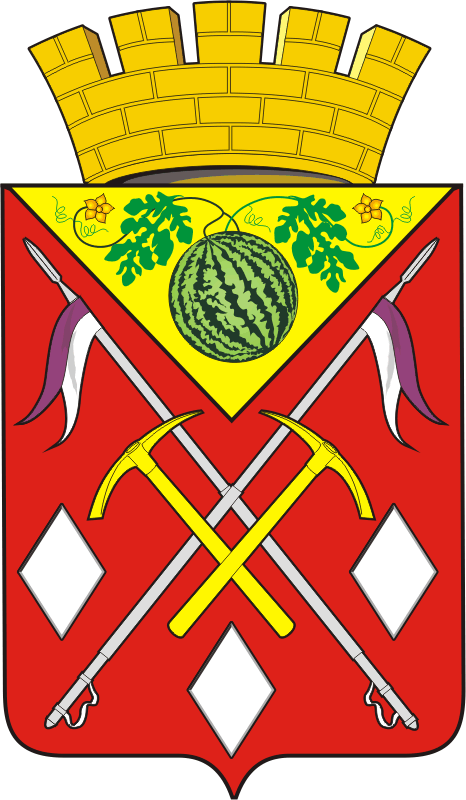 АДМИНИСТРАЦИЯМУНИЦИПАЛЬНОГО ОБРАЗОВАНИЯСОЛЬ-ИЛЕЦКИЙГОРОДСКОЙ ОКРУГОРЕНБУРГСКОЙ ОБЛАСТИПОСТАНОВЛЕНИЕ21.03.2024 № 738-пПриложение № 1к постановлению администрации муниципального образованияСоль-Илецкий городской округот 21.03.2024 № 738-пПриложение № 1к порядку предоставления субсидий из бюджета муниципального образования Соль-Илецкий городской округ юридическим лицам и индивидуальным предпринимателям на возмещение стоимости горюче-смазочных материалов при доставке автомобильным транспортом социально значимых товаров в отдаленные, труднодоступные, малонаселенные пункты, а также населенные пункты, в которых отсутствуют торговые объекты, на территории Соль-Илецкого городского округа№ п/пНаименование показателяДанные участника конкурсаПримечание12341Качество предоставляемых  услуг Указывается качество услуг в соответствии с Конкурсной документацией и критериями оценки 1.1.Количество видов продовольственных и непродовольственных товаров в продажеС приложением дополнительного  перечня товаров 1.2.Наличие автотранспортных средств для доставки товаровС указанием количества автотранспортных средств( собственных или арендованных)1.3Наличие материально-технической базы (складские помещения) или их арендаКоличество складовПриложение № 2к порядку предоставления субсидий из бюджета муниципального образования Соль-Илецкий городской округ юридическим лицам и индивидуальным предпринимателям на возмещение стоимости горюче-смазочных материалов при доставке автомобильным транспортом социально значимых товаров в отдаленные, труднодоступные, малонаселенные пункты, а также населенные пункты, в которых отсутствуют торговые объекты, на территории Соль-Илецкого городского округа№ п/пНаименование населенного пунктаУдаленность от административного центра муниципального района, км.Численность населенного пункта (человек)Труднодоступные, отдаленные, малонаселенные пункты1х.Роте Фане25382ст.Цвиллинга411743с.Кумакское20,910004с.Линевка979055с.Михайловка551226с.Беляевка58497с.Смирновка65498с.Новоилецк706049с.Егинсай36,917110с.Покровка5849911с.Троицк947312с.Ивановка104713с.Сухоречка216214п.Дивнополье5567015п.Землянский677916с.Буранное501468Населенные пункты, в которых отсутствуют торговые объекты1х.Чкаловский25442разд.26км.12143разд.Уютный74214х.Каблово8595Разд.25км.3455Приложение № 3к порядку предоставления субсидий из бюджета муниципального образования Соль-Илецкий городской округ юридическим лицам и индивидуальным предпринимателям на возмещение стоимости горюче-смазочных материалов при доставке автомобильным транспортом социально значимых товаров в отдаленные, труднодоступные, малонаселенные пункты, а также населенные пункты, в которых отсутствуют торговые объекты, на территории Соль-Илецкого городского округа«Заказчик»:«Исполнитель»:___________________________________                   (подпись)МП____________________________________                              (подпись)МППриложение № 4к порядку предоставления субсидий из бюджета муниципального образования Соль-Илецкий городской округ юридическим лицам и индивидуальным предпринимателям на возмещение стоимости горюче-смазочных материалов при доставке автомобильным транспортом социально значимых товаров в отдаленные, труднодоступные, малонаселенные пункты, а также населенные пункты, в которых отсутствуют торговые объекты, на территории Соль-Илецкого городского округа№ п/пСхемы (маршрут) движенияПротяженность маршрута, километровПериодичность доставки, количество поездок в месяц1Соль-Илецк – Буранное - Новоилецк - Каблово – рзд. Уютный - Линевка – Соль-Илецк193,4не менее 4 раз 2Соль-Илецк – Буранное - Новоилецк - Линевка – Соль-Илецк190,4 не менее 4 раз3Соль-Илецк – Кумакское – Егинсай- Соль-Илецк56не менее 4 раз4Соль-Илецк – Михайловка – Смирновка –Беляевка – Соль-Илецк136не менее 4 раз 5*Соль-Илецк – Сухоречка – разъезд 25 км-разъезд 26 км - Соль-Илецк    59,61 раз  6Соль-Илецк – Сухоречка – Соль-Илецк51,4не менее 4 раз7*Соль-Илецк – х.Чкаловский – Соль-Илецк491 раз 8*Соль-Илецк – х.Роте-Фане – Соль-Илецк471 раз 9Соль – Илецк –  Покровка - ст. Цвиллинга – Дивнополье – Землянское – Соль – Илецк176,6не менее 4 раз10Соль – Илецк – ст. Цвиллинга – Дивнополье –Покровка – Троицк –Ивановка – Соль – Илецк230,4не менее 4 разВсего маршрутов –  10 1189,8«Заказчик»:«Исполнитель»:___________________________________                   (подпись)МП____________________________                              (подпись)МППриложение № 5к порядку предоставления субсидий из бюджета муниципального образования Соль-Илецкий городской округ юридическим лицам и индивидуальным предпринимателям на возмещение стоимости горюче-смазочных материалов при доставке автомобильным транспортом социально значимых товаров в отдаленные, труднодоступные, малонаселенные пункты, а также населенные пункты, в которых отсутствуют торговые объекты, на территории Соль-Илецкого городского округаДатаЦелевое направление расходов (наименование мероприятия)Суммарасходов,рублейв том числев том числеДатаЦелевое направление расходов (наименование мероприятия)Суммарасходов,рублейза счет средств местного бюджетаза счет средств областного бюджета12345Возмещение стоимости горюче-смазочных материалов  при доставке автомобильным транспортом социально-значимых товаров в отдаленные, труднодоступные, малонаселенные пункты, а также населенные пункты, в которых отсутствуют торговые объекты, расположенные на территории Соль-Илецкого городского округаПоказатели критерияЗначение показателяОценка в баллахКоличество видов продовольственных и непродовольственных товаров в продаже*2410Количество видов продовольственных и непродовольственных товаров в продаже*25-3420Количество видов продовольственных и непродовольственных товаров в продаже*35 и более40Наличие автотранспортных средств для доставки товароварендованные20Наличие автотранспортных средств для доставки товаровНаличие автотранспортных средств для доставки товаровсобственные30Наличие материально- технической базы ( складские помещения) или их аренданет10Наличие материально- технической базы ( складские помещения) или их арендаесть30